Monday 13th February 2015Dear Parents,Mrs Thompson RememberedYesterday I was sadly informed that one of our parents and midday supervisors Mrs Thompson has lost her fight with cancer and has died.  This news has affected lots of our children, parents and staff.  For the moment we have shared this news sensitively in assembly and remembered the family in our prayers.  I am sure when the children return to school, the family and children will feel our full support.Multicultural WeekThis half term has flashed past and there have been lots of highlights.  Our multi-cultural week which included learning about the different nationalities involved in World War I was a great success.  We are following this up later in the term by visiting the West Kirby Museum and having a local historian, Heather Chapman, talk to the children about life in West Kirby during World War I.New ICT Equipment and TrainingThe children may have told you that we have started the ambitious plan of upgrading all of our interactive white boards.  We have replaced all the whiteboards from year two upwards and the children are already enjoying using them.  Our new interactive boards work like huge iPads that up to six children can write on at the same time!  This is a far cry from the educational experience I had.  This new technology has enabled us to use more of the interactive feature of the school iPads.  Some of our children have been using QR codes in English.  I know that the teachers have enjoyed using the technology which has been faster and more effective in developing learning and providing feedback for children. Our new technology was funded with help from the Parent’s Association.   The next meeting for the Parent’s Association is Wednesday 25th February at 9am in school.  Please come along if you able to after dropping your child off at school.Christian AidThis term we have had a number of parents support the school in different ways.  When parents come into school to speak to the children it creates great excitement and enthusiasm.  One of our parents, Mrs Tormey, visited school to speak about her work for Christian Aid.  The children now have a very real understanding of the important work that Christian Aid carry out across the world and as a school we were able to make a donation to support the continued work of the charity.  Sporting SuccessWell done to the 2 gymnastic teams who finished fifth and third in recent competitions.  The team that came third have now progressed through to the final of the inter county competition.Well done to Maddie Robinson who has been signed up for the Tranmere Girls Football Squad.Polite reminderDogs are not to be brought onto the school grounds at any time.  Sometimes we have people bringing their dogs to the office to drop things off for their children during the day or when they pick up from after school clubs.  Service Children InformationService parents with children in State maintained schools, Free schools and Academies in England are encouraged to ensure that the Head Teacher of their child(ren)’s school is made aware of their Service status for the Spring School Census which will be conducted on 15 January 2015.• The Service Pupil Premium is provided by the Department for Education, to State maintained schools, Free schools and Academies in England who have children of Regular Armed Forces personnel among their pupil population to provide additional (mainly pastoral) support.Email: The Directorate Children and Young People (DCYP):  dcyp-dcyp-mailbox@mod.ukOr visit: www.gov.uk/directorate-children-and-young-people Service personnel should ensure that the State schools, Free schools and Academies in England that their children attend are informed of their Service status before the annual school census which is due to take place on the 15th January 2015.• The Premium is currently £300 per Service pupil and is paid directly to schools.•Schools with Service children in Reception to Year 11 classes are eligible to receive the fund, but only if your child(ren)’s name appears on the school’s roll as being a Service child.•The information recorded by schools regarding Service status is protected and the data regarding individual children is not shared outside the school.Department for www.gov.uk/service-premium-information-for-schoolsI wish you all an enjoyable half term,Yours sincerely,Neil Le Feuvre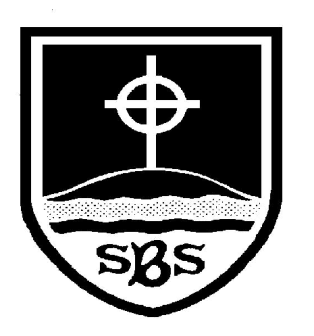 St Bridget’s C of E Primary SchoolSt Bridget’s Lane, West Kirby, Wirral CH48 3JTTel: 0151 625 7652 Headteacher: Mr Neil Le Feuvre Email: schooloffice@stbridgets.wirral.sch.ukWebsite: https://st-bridgets.eschools.co.uk/site Together Everybody Achieves More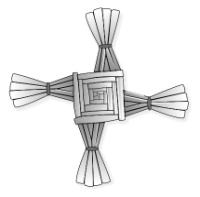 